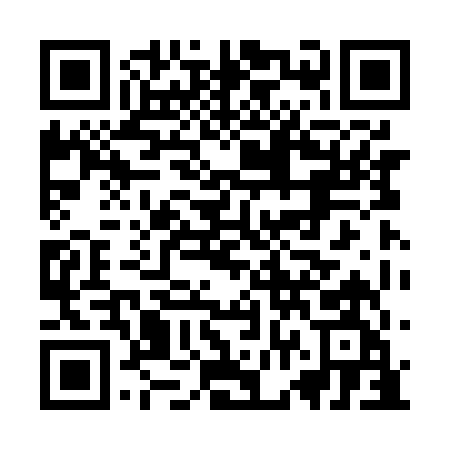 Prayer times for Chocolate Cove, New Brunswick, CanadaWed 1 May 2024 - Fri 31 May 2024High Latitude Method: Angle Based RulePrayer Calculation Method: Islamic Society of North AmericaAsar Calculation Method: HanafiPrayer times provided by https://www.salahtimes.comDateDayFajrSunriseDhuhrAsrMaghribIsha1Wed4:426:171:256:258:3410:092Thu4:406:151:256:268:3510:103Fri4:386:141:256:278:3710:124Sat4:366:121:256:288:3810:145Sun4:356:111:256:288:3910:166Mon4:336:101:256:298:4010:177Tue4:316:081:246:308:4110:198Wed4:296:071:246:308:4310:219Thu4:276:061:246:318:4410:2310Fri4:256:041:246:328:4510:2411Sat4:236:031:246:328:4610:2612Sun4:226:021:246:338:4710:2813Mon4:206:011:246:348:4810:3014Tue4:186:001:246:358:5010:3115Wed4:165:581:246:358:5110:3316Thu4:155:571:246:368:5210:3517Fri4:135:561:246:378:5310:3718Sat4:125:551:246:378:5410:3819Sun4:105:541:246:388:5510:4020Mon4:085:531:256:388:5610:4221Tue4:075:521:256:398:5710:4322Wed4:055:511:256:408:5810:4523Thu4:045:511:256:408:5910:4624Fri4:035:501:256:419:0010:4825Sat4:015:491:256:429:0110:5026Sun4:005:481:256:429:0210:5127Mon3:595:471:256:439:0310:5328Tue3:575:471:256:439:0410:5429Wed3:565:461:256:449:0510:5530Thu3:555:461:266:449:0610:5731Fri3:545:451:266:459:0710:58